 HALF TERMLY CURRICULUM OVERVIEW Autumn Term (1) 2022 Year 1   Skill for Success – Resilience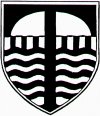 Week	      	             1                             2                         3                         4                             5                            6		             7	DATE 5/09/22(4 days)12/09/2219/09/2226/09/223/10/2210/10/22(4 days)17/10/22Events28/9 Year 6 Junior Life Skills3/10 & 5/10 Parent Consultations7/10 Y1 Garden Day 12/10 INSET DAY (Goose Fair Day) 20/10 Harvest Festival at St. Eustachius’ ChurchVisits and Visitors7/9 Stannary Brass Band to visit years 5 / 620/9  Individual school photosEnglishKippers Toy Box by Mick InkpenSequencing events and labelling a picture of our favourite toy using adjectives.Polar Bear, Polar Bear, What Do You Hear? By Bill Martin. Creating a class book, developing finger spacing, sentence punctuation and using question marks.Polar Bear, Polar Bear, What Do You Hear? By Bill Martin. Creating a class book, developing finger spacing, sentence punctuation and using question marks.It’s My Birthday – By Helen Oxenbury Sequential writing using repetitive language and list building.It’s My Birthday – By Helen Oxenbury Sequential writing using repetitive language and list building.Oi Frog! By Kes GreySecuring understanding of a sentence and sentence punctuation, questions and recognising rhyme.Oi Frog! By Kes GreySecuring understanding of a sentence and sentence punctuation, questions and recognising rhyme.Phonics/ Spellings dailyRecap phase 2 and 3 graphemes.Teach ai and ee.Tricky words – is, I, the, fullRecap phase 2 and 3 graphemes.Teach igh and oa.Tricky words – as, and, has, hisRecap phase 2 and 3 graphemes.Teach oo and oo.Tricky words – her, go, no, toRecap phase 2 and 3 graphemes.Teach ar and or.Tricky words – into, she, he, ofRecap phase 2 and 3 graphemes.Teach ur and ow.Tricky words – we, me, be, wasRecap phase 2 and 3 graphemes.Teach oi and ear.Tricky words – you, they, my, byRecap phase 2 and 3 graphemes.Teach – air and er.Tricky words – all, are, sure, pureSpellingsThe, a, rain, trail, bee, treeWT (working towards)  – is, I, full, theDo, to light, night, boat, goatWT – as, and, has, hisWas, is, look, rook, zoom, roomWT – her, go, no, toHis, has, car, park, fork, storkWT – into, she, he, ofI, be, fur, owl, he, sheWT – we, me, be, wasMe, he, soil, boil, hear, tearWT – you, they, my, byGo, so, fair, chair, river, fernWT – all, are, sure, pure.Books for Life (focus books)Lost and Found by Oliver JeffersLost and Found by Oliver JeffersThe Squirrels’ Busy Year by Martin JenkinsThe Squirrels’ Busy Year by Martin JenkinsThe Day the Crayons Quit by Drew DaywaltThe Day the Crayons Quit by Drew DaywaltRe-read all 3. Discuss and compareMaths1.1 Number sense Counting to 100 fwds and back. Count, read and write numbers to at least 100. Ordering numbers. 1 more/1 less1.1 Number sense Measurement – compare, describe and solve practical problems for length and height, mass/weight, capacity/volume1.1 Number sense Measurement – time as in days of the week and months. Recognise place value in numbers beyond 20 using objects.1.2 Additive reasoning Adding 0, 1 more and 1 less. Number bonds to 10.1.2 Additive reasoning Number bonds to 10 and number bonds to 20. Inverse (subtraction) of number bond facts1.2 Additive reasoning Solving 1 step problems involving addition and subtraction (money)1.3 Geometric reasoning (2 weeks) Recognise and name common 2-D and 3-D shapesNCETMMastering NumberSubitise within 5, including when using a rekenrek, and re-cap the composition of 5Subitise within 5, including when using a rekenrek, and re-cap the composition of 5Develop their understanding of the numbers 6 to 9 using the ‘5 and a bit’ structure.Develop their understanding of the numbers 6 to 9 using the ‘5 and a bit’ structure.Compare numbers within 10 and use precise mathematical language when doing so.Compare numbers within 10 and use precise mathematical language when doing so.Compare numbers within 10 and connect this to ‘1 more’ and ‘1 less’ than a given numberScience Human Body& Seasonal ChangesSCIENCE: Identify, name, draw and label parts of the human bodySCIENCE:Identify our 5 senses and the body parts associated with each senseSCIENCE: Observing changes across the seasons SCIENCE: Describing weather to match the seasonArt Portraits in different mediums  Collage tearing skills – self portrait Exploring mark making in clay. Developing choices about print making (paint) – self portraitExperiment with different tools to create textures.Developing printing in clay – self portrait (Linked to Science body parts)Developing colour choice and using scented paint (Linked to Science senses)Making choices on material, collage work with cereals - self portrait (Linked to Science)Collage work, choices of materials and tools, cutting work – natural resources portraitsGeography Where we live GEOGRAPHY: Classroom mapping.Use a map to locate Tavistock.GEOGRAPHY: To identify Tavistock on a map and know it is in the county of Devon in England.GEOGRAPHY: Describe key features/places in Tavistock that are natural and manmade. Computing / Online SafetyKeyboard Skills Being able  to switch on and log in using the keyboard.Keyboard SkillsDevelop skills in switching on, logging on and using the touch pad.Keyboard SkillsDevelop skills in switching on, logging on and using the touch pad and hold and drag objects.Digital Literacy: Research and using a safe search for imagesDigital Literacy: Research and using a safe search for imagesOnline Safety: Content: How it can be used and sharedOnline Safety: Content: How it can be used and sharedMusicCharanga module: Hey You!Musician of the month – September: Stevie WonderOctober: Tracy ChapmanHey You! – learn to sing the songHey You! – Play your instrument (Glockenspiels)Hey You! – Play your instrument (Glockenspiels)Hey You! – Improvise and composeHey You! – Improvise and composeHey You! – PerformHey You! – view performance, reflect and appraise.PESkills and TechniquesBall skills and FMS (fine motor skills) & Dance Develop quality of skipping, hopping and lungesBall skills and FMS & Dance Moving into spaces using a change of speed and directionBall skills and FMS & Dance Developing control whilst performing balancesBall skills and FMS & Dance Throwing a range of balls with increasing accuracyBall skills and FMS & Dance Catching a range of balls with increasing accuracyBall skills and FMS & Dance Develop control of a ball with feetBall skills and FMS & Dance Develop control of a ball with feetPEBall skillsWe are learning to move the ball with accuracy and control.We are learning how and why we need to find space in sport.We are learning how to work effectively with a partner.We are learning to be accurate when aiming for a target.We are learning to move whilst keeping a ball under control.We are learning how to work as part of a team effectively.We are learning how to play a game as part of a team.Personal, Social, Health  Economic and Relationships and Sex EducationSkills for success – Resilience - meaning of the word and giving examples.How to be hygienic.To understand that each person’s body belongs to them.To know that there are a (normal)/typical range of emotions. Scale of emotion.To know that there are a (normal)/typical range of emotions. Scale of emotion.To know about people that look after you. Who to go to when you are worried and how to attract their attention.To know about people that look after you. Who to go to when you are worried and how to attract their attention.REChristianity Why do Christians believe everyone is valuable?What does it mean to belong to a Christian community?What does it mean to belong to a Muslim community?What does it mean to belong to a Jewish community?What is involved in a Christian marriage ceremony?What is involved in a Jewish marriage ceremony?Why is it good to belong to a community?Garden DaysFriday 7th October: Garden day- Team Building Identifying insects – bug hunt using 5 senses – what can we see/hear/taste/ feel/ smell